CONGRESO INTERNACIONAL SOBRE“SUCESIÓN DE EXTRANJEROS Y ESPAÑOLES TRAS EL REGLAMENTO (UE) 650/2012: PROBLEMAS PROCESALES, NOTARIALES, REGISTRALES Y FISCALES”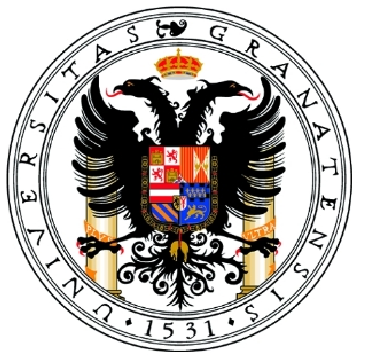 Salón de actos de la Facultad de Ciencias del TrabajoGranada 1 y 2 de diciembre de 2016Inscripción: Rellenar el formulario de inscripción (disponible en http://diphd.ugr.es) y remitirlo junto con el justificante de haber ingresado la cuota de inscripción, antes del día 15 de noviembre al siguiente correo electrónico: anlara@ugr.es , indicando el asunto de email “Inscripción Congreso”. Para más información 958 24 88 07 / 958 24 34  61 web: http://cisee.icagr.esEntidad de Ingreso:	BMN	Cuenta de Ingreso   ES67 0487 3000 7420 0087 1742Precio del Congreso: 50 euros profesionales. 25 euros abogados colegiados en el Ilustre Colegio de Abogados de Granada. 15 euros desempleados/as y estudiantes. Inscripción online 30 euros (si sólo se desea acceder a las ponencias grabadas).DIRECCIÓN Y COORDINACIÓN:Ángeles Lara Aguado (Prof. Derecho internacional privado de la Universidad de Granada)Ana Torres Rodríguez (Presidenta del Grupo Especializado en Derecho de Extranjería del Ilustre Colegio de Abogados de Granada)María Teresa Barea Martínez (Notario de Granada)ORGANIZAN:Universidad de Granada.Departamento de Derecho internacional privado e Historia del Derecho (Sección Departamental de Derecho internacional privado)Ilustre Colegio de Abogados de GranadaIlustre Colegio Notarial de AndalucíaConcedidos:1  crédito  ECTS: Grado  en  Derecho, Derecho-Ciencias Políticas, Derecho-ADE,  Criminología, Relaciones Laborales y Recursos Humanos,  Educación Primaria, Educación Primaria y Estudios Franceses, Educación Infantil y Pedagogía de la UGR.2,5 créditos de libre configuración alumnos/as de la Facultad de Derecho de la UGR 1  libre configuración: Comunicación y Documentación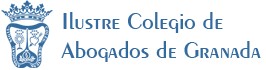 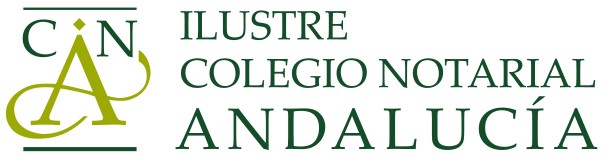 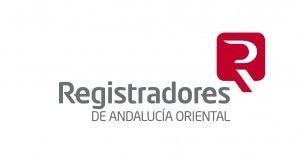 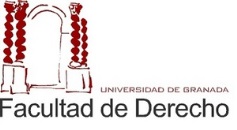 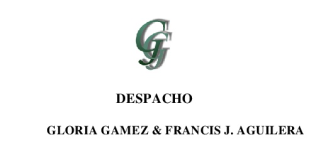 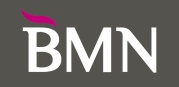 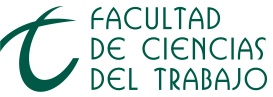 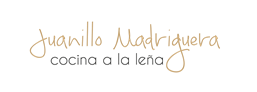 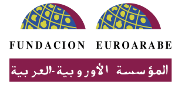 